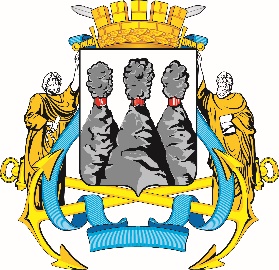 ПОСТАНОВЛЕНИЕВ соответствии с Решением Городской Думы Петропавловск-Камчатского городского округа от 31.10.2013 № 145-нд «О наградах и почетных званиях Петропавловск-Камчатского городского округа» и протоколом заседания Комиссии Городской Думы Петропавловск-Камчатского городского округа по наградам от 29.01.2024 № 19ПОСТАНОВЛЯЮ:1. За значительный вклад в развитие дошкольного образования на территории Петропавловск-Камчатского городского округа, многолетний добросовестный труд, высокий уровень профессионализма и в связи с празднованием 40-летнего юбилея со дня основания муниципального автономного дошкольного образовательного учреждения «Детский сад № 50 комбинированного вида» Петропавловск-Камчатского городского округа наградить Почетными грамотами Городской Думы Петропавловск-Камчатского городского округа следующих работников:Козлову Ольгу Юрьевну – инструктора по физической культуре;Крючкову Елену Ильиничну – воспитателя;Лагоша Анастасию Павловну – учителя-дефектолога; Ларину Надежду Николаевну – учителя-логопеда;Москвитину Оксану Вячеславовну – учителя-дефектолога;Никитину Светлану Валентиновну – воспитателя; Прогрессову Веронику Юрьевну – воспитателя;Родионову Евгению Леонидовну – старшего воспитателя;Сопину Ирину Васильевну – учителя-дефектолога;Шевченко Светлану Владимировну – воспитателя.2. За особый вклад в развитие дошкольного образования на территории Петропавловск-Камчатского городского округа, многолетний добросовестный труд и высокий уровень профессионализма наградить Благодарностями председателя Городской Думы Петропавловск-Камчатского городского округа следующих работников муниципального автономного дошкольного образовательного учреждения «Детский сад № 50 комбинированного вида» Петропавловск-Камчатского городского округа:Рева Светлану Владимировну – шеф-повара;Сорока Зою Викторовну – воспитателя.ГОРОДСКАЯ ДУМАПЕТРОПАВЛОВСК-КАМЧАТСКОГОГОРОДСКОГО ОКРУГАПРЕДСЕДАТЕЛЬ31.01.2024 № 6О награждении Почетными грамотами Городской Думы Петропавловск-Камчатского городского округа и Благодарностями председателя Городской Думы Петропавловск-Камчатского городского округаПредседатель Городской ДумыПетропавловск-Камчатскогогородского округаА.С. Лиманов